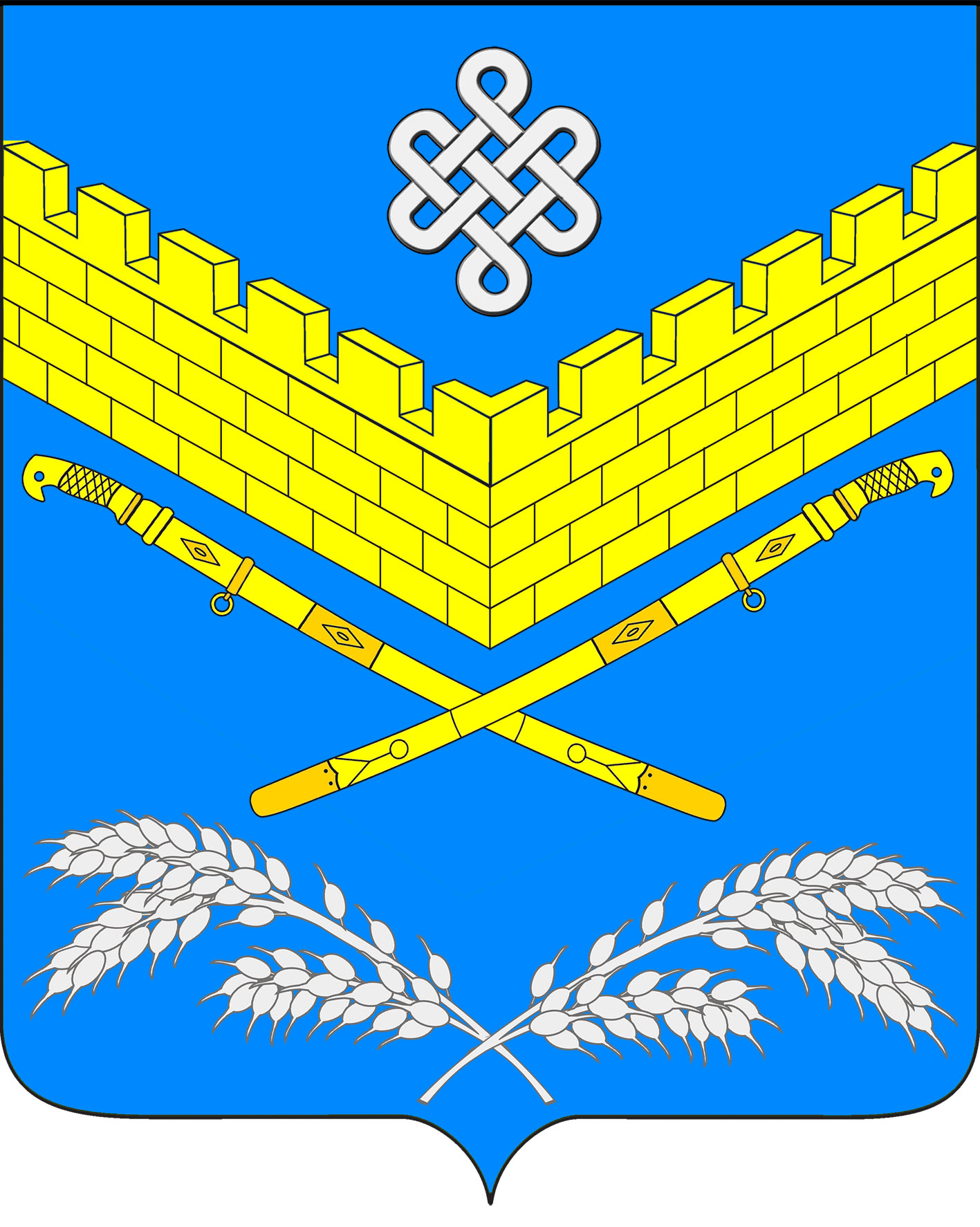 АДМИНИСТРАЦИЯИВАНОВСКОГО СЕЛЬСКОГО ПОСЕЛЕНИЯКРАСНОАРМЕЙСКОГО РАЙОНАПОСТАНОВЛЕНИЕ 09.01.2019 года                                                                № 1        станица ИвановскаяОб утверждении Порядка работы с обращениями граждан в администрации Ивановского сельского поселения Красноармейского районаВ связи с внесением изменений в Федеральный закон от 2 мая 2006 года           № 59-ФЗ «О порядке рассмотрения обращений граждан Российской Федерации»,  п о с т а н о в л я ю:1. Утвердить Порядок работы с обращениями граждан в администрации Ивановского сельского поселения Красноармейского района (приложение).2. Признать утратившим силу постановление администрации Ивановского сельского поселения Красноармейского района от 13 июля 2015 года № 141 «О Порядке работы с обращениями граждан в администрации Ивановского сельского поселения Красноармейского района».3. Контроль за выполнением настоящего постановления возложить на заместителя главы Ивановского сельского поселения Красноармейского района                И.Н. Артюх.4. Постановление вступает в силу со дня его обнародования.ГлаваИвановского сельского поселенияКрасноармейского района		А.А.ПомеляйкоПРИЛОЖЕНИЕУТВЕРЖДЁНк постановлению администрацииИвановского сельского поселения Красноармейского районаот 09.01.2019 года № 1ПОРЯДОКработы с обращениями граждан в администрации Ивановского сельского поселения Красноармейского районаОбщие положения Порядок работы с обращениями граждан в администрации Ивановского сельского поселения Красноармейского района (далее – Порядок) разработан в целях повышения уровня внесудебной защиты конституционных прав и законных интересов граждан, результативности и качества рассмотрения обращений граждан и определяет сроки и последовательность действий при рассмотрении письменных (в том числе электронных) и устных обращений, а также порядок взаимодействия Ивановского сельского поселения Красноармейского района (далее - администрация) с органами государственной власти Российской Федерации, органами власти Краснодарского края, администрацией муниципального образования Красноармейский район, территориальными органами федеральных органов исполнительной власти по Краснодарскому краю, органами исполнительной власти Краснодарского края и органами местного самоуправления муниципальных образований Краснодарского края при организации рассмотрения обращений граждан.1.2. Настоящий Порядок распространяется на правоотношения, связанные с рассмотрением обращений граждан, обращений объединений граждан, в том числе юридических лиц, осуществляющими публично значимые функции муниципальными учреждениями, иными организациями и их должностными лицами.1.3. Перечень нормативных правовых актов, регулирующих порядок рассмотрения обращений граждан:Конституция Российской Федерации (первоначальный текст документа опубликован в «Российской газете» от 25 декабря 1993 года № 237);Федеральный закон от 2 мая 2006 года № 59-ФЗ «О порядке рассмотрения обращений граждан Российской Федерации» (первоначальный текст документа опубликован в «Парламентской газете» от 11 мая 2006 года № 70-71, в «Российской газете» от 5 мая 2006 года № 95, в Собрании законодательства Российской Федерации от 8 мая 2006 года № 19 ст. 2060);Федеральный закон от 27 июля 2006 года №152-ФЗ «О персональных данных» (первоначальный текст документа опубликован в «Российской газете» от 29 июля 2006 года № 165, в «Парламентской газете» от 3 августа                2006 года № 126-127, в Собрании законодательства Российской Федерации от 31 июля 2006 года № 31 (часть I) ст. 3451);Закон Краснодарского края от 28 июня 2007 года № 1270-КЗ «О дополнительных гарантиях реализации права граждан на обращение в Краснодарском крае» (первоначальный текст документа опубликован в газете «Кубанские новости», № 101 от 4 июля 2007 года; в Информационном бюллетене Законодательного Собрания Краснодарского края, № 57 (128) от 12 сентября 2007 года, стр. 89); Устав Ивановского сельского поселения Красноармейского района; настоящий Порядок и иные нормативные правовые акты Российской Федерации, Краснодарского края и муниципального образования Ивановское сельское поселение Красноармейского района.1.4. Результатом рассмотрения обращений граждан является направление заявителю письменного ответа по существу поставленных в обращении вопросов со ссылками на нормативные правовые акты, либо перенаправление обращения в другой орган местного самоуправления или соответствующему должностному лицу с уведомлением заявителя о переадресации обращения, либо уведомление заявителя о невозможности рассмотрения обращения по существу поднимаемых вопросов на основании статьи 11 Федерального закона от 2 мая 2006 года № 59-ФЗ «О порядке рассмотрения обращений граждан Российской Федерации».Процедура рассмотрения обращения завершается направлением заявителю ответа или уведомления о перенаправлении обращения (письменного или в форме электронного документа) в установленный срок либо, с его согласия, устным ответом на обращение в ходе личного приема.Требования к порядку рассмотрения обращений граждан2.1. Местонахождение администрации Ивановского сельского поселения Красноармейского района:2.1.1. Адрес: 353821, Краснодарский край, Красноармейский район, станица Ивановская, улица Советская, 26.Режим работы: с 8:00 до 12:00 и с 13:00 до 17:00. Выходные дни: суббота, воскресенье.Прием граждан ведущим специалистом общего отдела администрации осуществляется ежедневно, кроме выходных и праздничных дней с 8:00 до 12:00 и с 13:00 до 16:00. «Горячая линия» общего отдела администрации: (86165) 94-2-42.Телефон ведущего специалиста общего отдела администрации (86165) 94-2-42.Телефон начальника общего отдела: (86165) 94-2-85.Адрес электронной почты общего отдела администрации: ivanovsk@list.ru.Официальный сайт администрации: www.ivanovsk-adm.net.2.1.2. Информирование заявителей. Информирование граждан осуществляется в устной, письменной форме (в том числе в форме электронного документа). Должностные лица по работе с обращениями граждан, ответственные за организацию работы с обращениями граждан, осуществляют информирование заявителей: о местонахождении и графике работы администрации, о справочных телефонах и почтовых адресах; об адресе официального сайта в сети «Интернет»; о порядке получения заявителем информации по вопросам организации рассмотрения обращений, в том числе с использованием информационных систем; о порядке, форме и месте размещения информации в печатных и электронных средствах массовой информации.Основные требования к информированию граждан: своевременность, полнота, актуальность, достоверность представляемой информации и четкость ее изложения.2.1.3. Информирование заявителей в администрации осуществляется при: непосредственном обращении заявителя лично, по телефону, письменно почтой, электронной почтой, факсимильной связью в общий отдел администрации;размещении информационных материалов в сети «Интернет» на официальном сайте администрации.Информация о порядке рассмотрения обращений граждан предоставляется: непосредственно ведущим специалистом общего отдела администрации, в том числе с использованием телефонной связи и информационно-телекоммуникационных сетей общего пользования; посредством публикации в средствах массовой информации (в том числе путем размещения информации о почтовых адресах, справочных телефонах, факсах, адресах сайтов в сети «Интернет», адресах электронной почты, графиков личного приема граждан (приложения № 1-3) на официальном сайте администрации в сети «Интернет», в районных средствах массовой информации.В фойе администрации на информационном стенде в доступном для обозрения месте размещается информация, содержащая сведения о режиме работы администрации.Консультирование заявителей осуществляется как в устной, так и в письменной форме.2.1.4. Требования к форме и характеру взаимодействия должностных лиц и муниципальных служащих с заявителями.При информировании заявителей о ходе и результатах рассмотрения обращений, ответах на телефонные звонки и устные обращения должностное лицо, муниципальный служащий подробно, в вежливой (корректной) форме информирует граждан по интересующим их вопросам. Если отсутствует возможность ответить на поставленный вопрос, гражданину сообщается телефонный номер, по которому можно получить необходимую информацию. При ответе на телефонный звонок должностное лицо, муниципальный служащий называет наименование отдела администрации, фамилию, имя, отчество, замещаемую должность.2.1.5. Требования к оформлению информационных стендов.На информационных стендах размещаются следующие материалы: текст настоящего Порядка; тексты федеральных и краевых законов и других нормативных актов, определяющих порядок рассмотрения обращений граждан; адрес (в том числе электронной почты), телефоны и график работы;графики приема граждан должностными лицами администрации.Информационные стенды, содержащие информацию о работе с обращениями граждан, размещаются в холле администрации.2.2. Рассмотрение обращений граждан осуществляется бесплатно.2.3. Общие требования к оформлению обращений:Письменное обращение составляется в произвольной форме рукописным или машинописным способом и в обязательном порядке должно содержать:наименование муниципального органа либо фамилию, имя, отчество соответствующего должностного лица либо должность соответствующего должностного лица;фамилию, имя, отчество (последнее - при наличии) заявителя;почтовый адрес заявителя, на который должен быть направлен ответ, либо уведомление о переадресации обращения;суть предложения, заявления, жалобы;личную подпись заявителя;дату написания.В случае необходимости в подтверждение своих доводов заявитель прилагает к обращению документы и материалы либо их копии.Обращение, поступившее в форме электронного документа, подлежит рассмотрению в порядке, установленном Федеральным законом от 2 мая    2006 года №59-ФЗ «О порядке рассмотрения обращений граждан Российской Федерации» и в соответствии с настоящим Порядком. В обращении заявитель в обязательном порядке указывает свои фамилию, имя, отчество (последнее – при наличии), адрес электронной почты, по которому должны быть направлены ответ, уведомление о переадресации обращения; излагает суть предложения, заявления или жалобы. Заявитель вправе приложить к такому обращению необходимые документы и материалы в электронной форме либо направить указанные документы и материалы или их копии в письменной форме. 2.4. Сроки рассмотрения обращений граждан.2.4.1. Обращения, поступившие в администрацию по компетенции, рассматриваются в течение 30 дней. Указанный срок исчисляется от даты регистрации обращения в Регистрационном контрольном журнале письменных обращений до даты направления ответа заявителю. В исключительных случаях срок рассмотрения обращения может быть сокращен.2.4.2. Обращения депутатов представительных органов, связанные с обращениями граждан, не требующие дополнительного изучения и проверки, рассматриваются безотлагательно, но не позднее 15 дней, а при необходимости получения дополнительных материалов – не позднее 30 дней.2.4.3. Письменное обращение, содержащее информацию о фактах возможных нарушений законодательства Российской Федерации в сфере миграции, направляется в течение пяти дней со дня регистрации в территориальный орган федерального органа исполнительной власти, осуществляющего правоприменительные функции, функции по контролю, надзору и оказанию государственных услуг в сфере миграции, и высшему должностному лицу субъекта Российской Федерации (руководителю высшего исполнительного органа государственной власти субъекта Российской Федерации) с уведомлением гражданина, направившего обращение, о переадресации его обращения, за исключением случая, предусмотренного пунктом 3.3.13 настоящего Порядка.2.4.4. В исключительных случаях, а также в случае направления запроса в другие государственные органы, органы местного самоуправления руководитель, давший поручение по рассмотрению обращения, вправе продлить срок его рассмотрения не более чем на 30 дней при условии уведомления об этом заявителя.Для решения вопроса о продлении срока рассмотрения обращения «на доклад» руководителю, давшему поручение по рассмотрению обращения, представляется служебная записка, подготовленная непосредственным исполнителем, с обоснованием необходимости продления срока рассмотрения.В случае принятия руководителем решения о продлении срока рассмотрения заявителю направляется уведомление. 2.4.5. Срок рассмотрения исчисляется в календарных днях. Если окончание срока рассмотрения обращения приходится на нерабочий день, то днем окончания этого срока считается предшествующий ему рабочий день.2.4.6. По дубликатному обращению (обращение заявителя, являющееся копией предыдущего обращения), приобщенному к материалам рассмотрения первого обращения, срок рассмотрения соответствует сроку рассмотрения первого обращения. Если дубликатное обращение получено после направления ответа заявителю, то срок рассмотрения данного обращения не должен превышать 10 дней.2.4.7. По направленному в установленном порядке запросу государственным органом или должностным лицом срок подготовки информации исполнителем не должен превышать 15 дней. Продление сроков подготовки информации не предусмотрено.2.4.8. Исполнители несут ответственность за соблюдение сроков рассмотрения обращений.2.4.9. Контроль за соблюдением сроков рассмотрения обращений граждан осуществляет ведущий специалист общего отдела администрации.3. Последовательность, сроки и требования к организациирассмотрения обращений, в том числе особенности процедурв электронной форме3.1. Прием и первичная обработка письменных обращений граждан.3.1.1. Основание для начала организации рассмотрения обращений граждан - поступление в администрацию письменного обращения (в том числе в электронной форме).3.1.2. Обращение может быть доставлено непосредственно гражданином, его представителем, поступить по почте, телеграфу, каналам электронной и факсимильной связи. 3.1.3. Обращения на имя главы Ивановского сельского поселения Красноармейского района, его заместителя, поступающие в общий отдел администрации по почте, фельдъегерской связью, передаются специалисту общего отдела, ответственному за работу с обращениями граждан, в день поступления. 3.1.4. В общем отделе администрации корреспонденция проверяется на безопасность вложения. Специалист, обрабатывающий корреспонденцию, при обнаружении подозрительного почтового отправления (большая масса, смещение центра тяжести, наличие масляных пятен, необычный запах, особенности оформления) незамедлительно сообщает о нем непосредственному руководителю, руководитель - дежурному полиции в Красноармейском районе.Проверенная сотрудниками правоохранительных органов корреспонденция передается специалисту общего отдела, ответственному за работу с обращениями граждан.3.1.5. После вскрытия конверта проверяется наличие в нем письменных вложений. Если в конверте отсутствует письменное вложение либо обнаружилась недостача упоминаемых автором или описью документов, составляется акт (приложения № 4, 5). Также составляется акт на письмо (приложение № 6), к которому прилагаются денежные знаки, кроме изъятых из обращения, ценные бумаги, оригиналы документов (паспорт, военный билет, трудовая книжка, пенсионное удостоверение и другое).3.1.6. К тексту письма подкладывается конверт, который хранится вместе с обращением в течение всего периода его рассмотрения. В случае отсутствия текста письма к конверту (или вложенным материалам, если они имеются) подкладывается бланк с текстом: «письменного обращения к адресату нет».3.1.7. Обработка обращений граждан, поступивших по каналам факсимильной и электронной связи, осуществляется аналогично письменным обращениям.3.1.8. Письменные обращения на имя главы Ивановского сельского поселения Красноармейского района и его заместителя, доставленные в администрацию автором или лицом, представляющим его интересы, принимаются специалистом общего отдела, ответственным за работу с обращениями граждан. На копии обращения проставляется штамп о поступлении обращения в администрацию с указанием даты поступления.3.2. Регистрация обращений.3.2.1. Все поступающие в администрацию обращения граждан регистрируются в Регистрационном контрольном журнале письменных обращений в течение трех рабочих дней с момента поступления.Информация о персональных данных авторов письменных обращений и обращений, направленных в электронном виде, хранится и обрабатывается с соблюдением требований действующего законодательства о персональных данных.3.2.2. На первой странице обращения (а не на сопроводительных документах к нему) на свободном от текста месте проставляется регистрационный штамп с указанием даты поступления и регистрационного номера.3.2.3. Регистрация обращений осуществляется в пределах календарного года.3.2.4. В Регистрационный контрольный журнал письменных обращений вносится фамилия и инициалы автора обращения (в именительном падеже) и его почтовый адрес (если адрес отсутствует и в письме, и на конверте, при определении территории проживания заявителя следует руководствоваться данными почтового штемпеля). Если почтовый адрес отсутствует, а указан только электронный адрес заявителя, в адресную строку вносится запись: «Без точного адреса»;форма поступления (в письменной форме, в форме электронного документа, в устной форме);канал поступления (почта, сеть «Интернет», личный прием, факс, телефон, средства массовой информации);указывается, откуда поступило обращение (из Администрации Президента Российской Федерации, Аппарата Правительства Российской Федерации, администрации Красноармейского района, от заявителя и т.д.), дата, исходящий номер сопроводительного письма;краткое содержание обращения, которое должно быть четким и отражать его суть;вид обращения (заявление, предложение, жалоба, не обращение);фамилия и проект резолюции руководителя, которому обращение направляется на рассмотрение.При рассмотрении обращения не допускается разглашение сведений, содержащихся в обращении, а также сведений, касающихся частной жизни гражданина, без его согласия. Не является разглашением сведений, содержащихся в обращении, направление письменного обращения в государственный орган, орган местного самоуправления или должностному лицу, в компетенцию которых входит решение поставленных в обращении вопросов.3.2.5. При регистрации коллективных обращений (обращений, подписанных двумя или более авторами) в Регистрационный контрольный журнал письменных обращений вносится первая разборчиво указанная фамилия с припиской «и другие». Первой указывается фамилия того автора, в адрес которого заявители просят направить ответ, и учет производится по данной фамилии. В случае отсутствия ссылки на фамилию первой указывается фамилия, обозначенная на конверте. В Регистрационном контрольном журнале письменных обращений проставляется отметка «коллективное». Коллективные обращения без подписей регистрируются по названию организации, предприятия, учреждения (заведения), из которых они поступили.3.2.6. Если автор (Иванов) пересылает обращение через второе лицо (Петров), указывая его адрес и не указывая своего, то в графе «Ф.И.О.» отмечаются две фамилии: Иванов, Петров.3.2.7. Если заявитель не указал своей фамилии, то в Регистрационный контрольный журнал письменных обращений вносится запись «без подписи».3.2.8. Зарегистрированные письма заявителям не возвращаются (за исключением случаев, предусмотренных федеральным законодательством). Возврат обращения заявителю возможен до его регистрации. По письменному запросу заявителю возвращаются приложения к обращению как во время рассмотрения, так и во время архивного хранения.3.3. Направление обращений на рассмотрение.3.3.1. Основание для начала процедуры – регистрация письменного обращения в Регистрационном контрольном журнале письменных обращений.3.3.2. Специалист, ответственный за работу с обращениями граждан, рассматривающий почту, в день регистрации обращения вносит предложения главе Ивановского сельского поселения Красноармейского района:о сроках и порядке разрешения вопросов обращения, о необходимости предоставления информации в администрацию о результатах его рассмотрения, о направлении обращения на рассмотрение для решения о ходе рассмотрения;о направлении обращения на рассмотрение по принадлежности с сопроводительным письмом, подписанным главой Ивановского сельского поселения Красноармейского района или его заместителем. 3.3.3. Решение о направлении письма на рассмотрение принимается исходя исключительно из его содержания, независимо от того, на чье имя оно адресовано.3.3.4. Письменные обращения, содержащие вопросы, решение которых не входит в компетенцию администрации, в течение 7 дней со дня регистрации направляются на рассмотрение в соответствующий орган или соответствующему должностному лицу, в компетенцию которых входит решение поставленных в обращениях вопросов, с уведомлением граждан, направивших обращение, о переадресации обращений. 3.3.5. Уведомления авторам обращений в конвертах передаются для отправки в общий отдел администрации.3.3.6. Уведомления авторам обращений, поступивших по информационным системам общего пользования (электронная почта), направляются на электронный адрес, указанный в обращении, специалистом общего отдела, ответственным за работу с обращениями граждан, в случае отсутствия почтового адреса, либо наличия просьбы заявителя о направлении ответа на указанный электронный адрес.3.3.7. В случае если решение поставленных в письменном обращении вопросов относится к компетенции нескольких должностных лиц, копия обращения в течение 7 дней со дня регистрации соответствующим должностным лицам.3.3.8. В случае если обращение направлено не по принадлежности, исполнитель в пятидневный срок возвращает его в общий отдел с мотивированной служебной запиской на имя главы Ивановского сельского поселения Красноармейского района, давшего поручение. В записке указывается орган или должностное лицо, в чью компетенцию входит решение поднимаемых в обращении вопросов.Не допускается передача обращения от одного исполнителя к другому, минуя общий отдел.3.3.9. В администрации непосредственные исполнители определяются руководителями.Поручение руководителя должно содержать: фамилии и инициалы лиц, которым дается поручение, четко сформулированный текст, предписывающий действия, порядок и срок исполнения, подпись руководителя. Поручение может состоять из нескольких частей, предписывающих каждому исполнителю самостоятельное действие, порядок и срок исполнения поручения.3.3.10. Запрещается направлять жалобу на рассмотрение в муниципальный орган, орган местного самоуправления или должностному лицу, решение или действие (бездействие) которого обжалуется. В случае если с вышеуказанным запретом невозможно направление жалобы на рассмотрение в муниципальный орган, орган местного самоуправления или должностному лицу, в компетенцию которых входит решение поставленных в обращении вопросов, жалоба возвращается гражданину с разъяснениями его права обжаловать соответствующее решение или действие (бездействие) в установленном порядке в суд.3.3.11. В случае если текст письменного обращения не поддается прочтению, оно не подлежит направлению на рассмотрение, о чем в течение 7 дней со дня регистрации обращения сообщается гражданину, направившему обращение, если его фамилия и почтовый адрес поддаются прочтению.3.3.12. Обращение, в котором содержатся нецензурные либо оскорбительные выражения, угрозы жизни, здоровью и имуществу должностного лица, а также членов его семьи, может быть оставлено без ответа по существу поставленных в нем вопросов с уведомлением гражданина, направившего обращение, о недопустимости злоупотребления правом.3.3.13. Жалоба, адресованная главе Ивановского сельского поселения Красноармейского района и его заместителю, на решение или действие (бездействие) правоохранительных и судебных органов, в том числе содержащая требование о записи на личный прием по данным вопросам, возвращается заявителю с разъяснением его права обжаловать соответствующее решение или действие (бездействие) в установленном порядке в суд.3.4. Рассмотрение обращений.3.4.1. Основание для начала рассмотрения – получение исполнителем поручения по рассмотрению обращения.3.4.2. Если поручение дано одновременно нескольким должностным лицам, то работу по рассмотрению обращения координирует лицо, отмеченное в поручении пометкой «свод», им обобщаются материалы, готовится и направляется ответ заявителю. Соисполнители не позднее 3 дней до истечения срока исполнения обращения обязаны представить ответственному исполнителю все необходимые материалы для обобщения и подготовки ответа. При этом персональную ответственность за рассмотрение обращения несут все исполнители. При отсутствии пометки «свод» ответ заявителю (при необходимости – и администрации Краснодарского края) направляет каждый исполнитель в части компетенции.3.4.3. Должностное лицо при рассмотрении обращения:в случае необходимости в установленном законодательством порядке запрашивает дополнительные материалы, встречается с заявителем для уточнения сути обращения;создает комиссию для проверки фактов, изложенных в обращении (как правило, с выездом на место и участием заявителя).3.4.4. При рассмотрении повторного обращения (обращения, поступившего от одного и того же лица по одному и тому же вопросу, в котором обжалуется решение, принятое по предыдущему обращению, или указывается на недостатки, допущенные при рассмотрении и разрешении предыдущего обращения, либо сообщается о несвоевременном рассмотрении предыдущего обращения, если со времени его поступления истек установленный законодательством срок рассмотрения) анализируется имеющаяся по поднимаемым в нем вопросам переписка. Повторные обращения могут ставиться на контроль. Письма одного и того же заявителя и по одному и тому же вопросу, поступившие до истечения срока рассмотрения, считаются первичными. Не являются повторными письма одного и того же заявителя, но по разным вопросам, а также многократные по одному и тому же вопросу, по которому заявителю давались исчерпывающие ответы.3.4.5. Письма с просьбами о личном приеме главой Ивановского сельского поселения Красноармейского района либо его заместителем рассматриваются как обычные обращения. Если в обращении не указана проблема, то заявителю направляется сообщение о порядке организации личного приема граждан должностными лицами администрации.3.4.6. Обращение, содержащее в адресной части обращения пометку «лично», рассматривается на общих основаниях в соответствии с Порядком.3.4.7. Письма граждан, поступившие из редакций средств массовой информации, от руководителей политических партий и общественных объединений (в том числе с просьбой проинформировать о результатах рассмотрения), рассматриваются в соответствии с Порядком.3.4.8. В случае, если в письменном обращении содержится вопрос, на который заявителю неоднократно давались письменные подробные мотивированные ответы по существу в связи с ранее направляемыми обращениями, и при этом в обращении не приводятся новые доводы или обстоятельства, глава Ивановского сельского поселения Красноармейского района на основании служебной записки исполнителя (приложение № 7) вправе принять решение о безосновательности очередного обращения и прекращении переписки с гражданином по данному вопросу при условии, что указанное обращение и ранее направляемые обращения направлялись в один и тот же орган местного самоуправления или одному и тому же должностному лицу. Сообщение о прекращении переписки направляется автору за подписью главы Ивановского сельского поселения Красноармейского района.3.4.9. Обращение, в котором обжалуется судебное решение, в течение          7 дней со дня регистрации возвращается гражданину, направившему обращение, с разъяснением порядка обжалования данного судебного решения.3.4.10. При рассмотрении обращения не допускается разглашение сведений, содержащихся в обращении, а также сведений, касающихся частной жизни гражданина, без его согласия. Не является разглашением сведений, содержащихся в обращении, направление письменного обращения в государственный орган, орган местного самоуправления или должностному лицу, в компетенцию которых входит решение поставленных в обращении вопросов.3.4.11. Запрещается преследование гражданина в связи с его обращением в государственный орган, орган местного самоуправления или к должностному лицу с критикой деятельности указанных органов или должностного лица либо в целях восстановления или защиты своих прав, свобод и законных интересов либо прав, свобод и законных интересов других лиц.3.5. Ответы на обращения.3.5.1. Рассмотрение обращения завершается подготовкой ответа и направлением его заявителю.3.5.2. Текст ответа должен излагаться четко, последовательно, кратко, со ссылками на нормативные правовые акты, давать исчерпывающие разъяснения на все поставленные в обращении вопросы. При подтверждении фактов нарушений прав заявителя, изложенных в жалобе, в ответе следует указать, какие меры приняты к виновным должностным лицам.3.5.3. Запрещается направлять гражданам ответы с исправлениями, ошибками (в том числе в реквизитах).3.5.4. В ответе автору поручения по рассмотрению обращения должно быть указано, что заявитель проинформирован о результатах рассмотрения обращения. 3.5.5. Обращение и ответ могут быть возвращены исполнителю для повторного рассмотрения, если из ответа следует, что рассмотрены не все вопросы, поставленные в обращении, либо проблема заявителя рассмотрена формально.Решение о возврате на дополнительное рассмотрение принимается главой Ивановского сельского поселения Красноармейского района, его заместителем по предложению специалиста, ответственного за работу с обращениями граждан.3.5.6. Если на обращение дан промежуточный ответ, то в тексте указываются срок или условия окончательного решения вопроса. Обращение ставится на контроль полного исполнения до разрешения вопросов, поставленных в нем.3.5.7. Ответы заявителям подписываются главой Ивановского сельского поселения Красноармейского района, его заместителем, начальником общего отдела.3.5.8. Ответы на обращения, поступившие из федеральных органов государственной власти, по которым запрашивается информация о результатах рассмотрения, подписываются главой Ивановского сельского поселения Красноармейского района или его заместителем.3.5.9. На коллективное обращение ответ дается на имя гражданина, по фамилии которого оно учтено («Ивановой В.И. – для сообщения всем заявителям», или «Ивановой В.И. – для информирования заинтересованных лиц», или «Ивановой В.И. и другим»). В отдельных случаях по требованию лиц, подписавших обращение, ответы направляются и другим адресатам. В тексте ответа необходимо указать, что ответ дается на коллективное обращение.3.5.10. Если дубликат обращения поступил после разрешения основного обращения, то не позднее десятидневного срока ответ на него направляется с кратким изложением принятого ранее решения, со ссылкой на дату и исходящий номер предыдущего ответа и с приложением его копии.3.5.11. В случае если в письменном обращении не указаны фамилия гражданина, направившего обращение, или почтовый адрес, адрес электронной почты, по которому должен быть направлен ответ, ответ на обращение не дается.В случае, если текст письменного обращения не позволяет определить суть предложения, заявления или жалобы, ответ на обращение не дается и оно не подлежит направлению на рассмотрение в государственный орган, орган местного самоуправления или должностному лицу в соответствии с их компетенцией, о чем в течение семи дней со дня регистрации обращения сообщается гражданину, направившему обращение.3.5.12. При рассмотрении обращений, содержащих нецензурные либо оскорбительные выражения, угрозы жизни, здоровью и имуществу должностного лица, а также членов его семьи допустимо оставить обращение без ответа по существу поставленных в нем вопросов с уведомлением гражданина, направившего обращение, о недопустимости злоупотребления правом.3.5.13. Исполнители несут установленную законодательством ответственность за исполнение поручений по обращениям и качество ответов.3.5.14. При согласии должностного лица, дававшего поручение по рассмотрению обращения, с ответом заявителю, материалы рассмотрения обращения списываются им «в дело». Руководитель вправе принять решение об оставлении на дополнительном контроле обращения до полного разрешения вопросов, поднимаемых в нем. В случае если исполнителей несколько и один из них дает промежуточный ответ, то автору поручения по рассмотрению обращения представляются ответы после рассмотрения обращения всеми исполнителями (при условии, что срок окончательного рассмотрения не превышает 60 дней).3.5.15. Ответ на обращение, поступившее в администрацию в форме электронного документа, направляется в форме электронного документа по адресу электронной почты, указанному в обращении, и в письменной форме по почтовому адресу, указанному в обращении, поступившем в администрацию в письменной форме. Кроме того, на поступившее в администрацию обращение, содержащее предложение, заявление или жалобу, которые затрагивают интересы неопределенного круга лиц, в частности на обращение, в котором обжалуется судебное решение, вынесенное в отношении неопределенного круга лиц, ответ, в том числе с разъяснением порядка обжалования судебного решения, может быть размещен на официальном сайте администрации в информационно-телекоммуникационной сети «Интернет» (с учетом соблюдения требований о недопустимости разглашения сведений, содержащихся в обращении, а также сведений, касающихся частной жизни гражданина, без его согласия).3.5.15.1. В случае поступления в администрацию письменного обращения, содержащего вопрос, ответ на который размещен в соответствии с пунктом 3.5.15 настоящего Порядка на официальном сайте администрации в информационно-телекоммуникационной сети «Интернет», гражданину, направившему обращение, в течение семи дней со дня регистрации обращения сообщается электронный адрес официального сайта в информационно-телекоммуникационной сети «Интернет», на котором размещен ответ на вопрос, поставленный в обращении, при этом обращение, содержащее обжалование судебного решения, не возвращается.3.5.16. Срок регистрации и отправки ответа не должен превышать одного дня со дня его подписания.3.6. Организация рассмотрения обращений, поступивших по телефону прямой линии главы Ивановского сельского поселения Красноармейского района.3.6.1. Основание для начала процедуры - поступление звонка на прямую линию главы Ивановского сельского поселения Красноармейского района.3.6.2. Устные обращения, поступающие на телефон главы Ивановского сельского поселения Красноармейского района, принимаются специалистом общего отдела, ответственным за работу с обращениями граждан, и обрабатываются в день поступления. 3.6.3. Информация о персональных данных авторов обращений, поступивших на прямую линию главы Ивановского сельского поселения Красноармейского района, хранится и обрабатывается с соблюдением требований российского законодательства о персональных данных.3.6.4. При обращении на прямую линию главы Ивановского сельского поселения Красноармейского района заявитель должен сообщить: фамилию, имя, отчество (при наличии), почтовый адрес, номер телефона и суть проблемы. 3.6.5. Специалист, осуществляющий прием звонков, дает устные разъяснения автору обращения о порядке рассмотрения обращений граждан в администрации; о порядке направления обращений в администрацию; предоставляет адрес администрации и телефоны должностных лиц, в компетенцию которых входит рассмотрение поднимаемых заявителем вопросов, а также другие разъяснения в соответствии со своей компетенцией.3.6.6. По вопросу личного приема граждан главой Ивановского сельского поселения Красноармейского района, его заместителем, специалист предлагает направить обращение в письменной форме или форме электронного документа, содержащее вопросы, которые будут поставлены в ходе личного приема.3.6.7. Регистрация и учет устных обращений граждан, поступивших по телефону администрации, аналогичен порядку регистрации и учета письменных обращений, и осуществляется в соответствии с подпунктами 3.2.3-3.2.7 Порядка.3.6.8. Специалист, принимающий телефонные звонки, в день регистрации обращений оформляет учетные карточки и готовит проекты поручений за подписью главы Ивановского сельского поселения Красноармейского района. 3.6.9. Если в процессе общения с заявителем по телефону администрации выяснится, что устного обращения недостаточно и для разрешения его вопроса требуется изучение дополнительных материалов или документов, заявителю предлагается изложить свои доводы в письменном обращении с учетом требований, предъявляемых действующим законодательством и Порядком к письменным обращениям, и направить в администрацию. 3.6.10. В случае если решение поставленных в устном обращении вопросов относится к компетенции нескольких муниципальных органов, органов местного самоуправления или должностных лиц, копии поручений в день поступления устного обращения направляются в соответствующие муниципальные органы, или соответствующим должностным лицам факсимильной связью, электронной почтой.3.6.11. Если поручение по рассмотрению устного обращения направлено не по принадлежности, исполнитель возвращает его в день поступления в общий отдел администрации с мотивированной служебной запиской на имя главы Ивановского сельского поселения Красноармейского района. В записке указывается орган или должностное лицо, в чью компетенцию входит решение поднимаемых в обращении вопросов.Не допускается передача обращения от одного исполнителя к другому, минуя общий отдел администрации.3.6.12. Поручение по рассмотрению устного обращения возвращается специалисту как направленное не по компетенции для организации работы с ним в соответствии с подпунктом 3.3.2. Порядка. 3.6.13. Контроль за соблюдением сроков рассмотрения устных обращений граждан, поступивших по телефону администрации, осуществляет ведущий специалист общего отдела администрации, ответственный за работу с обращениями граждан.3.7. Организация личного приема граждан в администрации.3.7.1. Основание для начала процедуры - обращение гражданина к главе поселения.3.7.2. Личный прием посетителей глава Ивановского сельского поселения Красноармейского района осуществляется по вторникам и четвергам еженедельно с 8 ч. 00 мин. до 12 ч. 00 мин. кроме выходных и праздничных дней. 3.7.3. Помещения, выделенные для приема граждан, должны соответствовать санитарно-эпидемиологическим правилам и нормативам «Гигиенические требования к персональным электронно-вычислительным машинам и организации работы. СанПиН 2.2.2/2.4.1340-03», требованиям доступности для инвалидов в соответствии с действующими нормативно-правовыми актами в сфере социальной защиты инвалидов.3.7.4. Рабочие места должностных лиц, осуществляющих прием граждан, оборудуются компьютерами и оргтехникой.3.7.5. Место ожидания личного приема граждан оборудуется стульями, столами. Заявители обеспечиваются канцелярскими принадлежностями, бумагой для написания обращений.3.7.6. Места для проведения личного приема граждан оборудуются системами вентиляции, кондиционирования воздуха, противопожарной системой и средствами пожаротушения, системой оповещения о возникновении чрезвычайной ситуации, системой охраны, питьевой водой и разовыми стаканчиками.3.7.7. Должностное лицо, осуществляющее личный прием, обеспечивается настольной табличкой, содержащей сведения о его фамилии, имени, отчестве и должности.3.7.8.Организацию личного приема граждан главой поселения осуществляет специалист общего отдела администрации, ответственный за работу с обращениями граждан.3.7.9. Прием граждан осуществляется в порядке очередности. В исключительных случаях возможен прием вне очереди по состоянию здоровья заявителя либо в связи с удаленностью места проживания от администрации.Отдельные категории граждан в случаях, предусмотренных законодательством Российской Федерации, пользуются правом на личный прием в первоочередном порядке.3.7.10. При приеме гражданин предъявляет документ, удостоверяющий его личность.3.7.11. Фамилия, имя, отчество заявителя, адрес, телефон, электронный адрес и краткое содержание вопроса регистрируются в журнале. 3.7.12. Ведущий прием специалист, в пределах своей компетенции обязан дать заявителю исчерпывающие разъяснения по интересующему вопросу либо разъяснить где, кем и в каком порядке может быть рассмотрен поднятый вопрос. Он также вправе организовать заявителю прием должностными лицами и (или) муниципальными служащими администрации, к чьей компетенции относится решение вопроса, интересующего заявителя.При необходимости, для рассмотрения поставленных заявителем вопросов может быть приглашен специалист администрации, непосредственно ответственный за направление деятельности, которого касается вопрос, интересующий заявителя. 3.7.13. Заявитель во время приема может оставить письменное обращение (на обращении ставится штамп «принято на личном приеме»), которое передается на регистрацию в общий отдел и дальнейшая работа с ним ведется в соответствии с настоящим Порядком. При необходимости корреспонденция, полученная во время приема, рассматривается в первоочередном порядке.3.7.14. Специалистом, ведущим личный прием граждан, обратившихся к главе поселения и его заместителю, оформляется регистрационно-контрольная карточка на каждого заявителя.3.7.15. Личный прием граждан осуществляется главой поселения, его заместителем и уполномоченными ими лицами по вопросам, отнесенных к их ведению. 3.7.16. График приема граждан должностными лицами администрации ежегодно утверждается главой Ивановского сельского поселения Красноармейского района и размещается в общем отделе администрации, на официальном сайте администрации.3.7.17. К личным приемам  должностных лиц администрации специалист готовит подборку материалов по рассмотрению предыдущих письменных и устных обращений заявителей, приглашает для участия в приемах должностных лиц администрации и непосредственно принимает участие в приемах.3.7.18. За день до приема список граждан, записавшихся на прием, и материалы по предварительному рассмотрению обозначенных вопросов передаются должностному лицу, которое будет вести прием граждан, для ознакомления и выработки проекта решения по поднимаемым заявителями вопросам.3.7.19. По окончании приема должностное лицо доводит до сведения заявителя свое решение или информирует о том, кому поручено рассмотрение и принятие мер по его обращению. 3.7.20. В ходе личного приема гражданину может быть отказано в дальнейшем рассмотрении обращения, если ему ранее был дан ответ по существу поставленных в обращении вопросов.3.7.21. Специалистом на следующий день после приема направляется поручение на исполнение специалисту администрации под роспись.3.7.22. Должностные лица администрации проводят приемы граждан по личным вопросам в соответствии с графиком, утвержденным главой Ивановского сельского поселения Красноармейского района. Порядок организации приёмов должностных лиц администрации аналогичен порядку организации личных приемов граждан в администрации.3.7.23. В случае грубого, агрессивного поведения гражданина прием может быть прекращен. Информация о неадекватном поведении гражданина отражается в регистрационно-контрольной карточке. 3.7.24. Обращения, поступившие при проведении руководством администрации «прямых линий», рассматриваются в соответствии с настоящим Порядком. 3.8. Хранение материалов рассмотрения обращений граждан.3.8.1. Обращения, поступившие в администрацию, и материалы по его рассмотрению хранятся в общем отделе 2 года, затем передаются в ведомственный архив.3.8.2. Рассмотренное письменное обращение с оригиналом поручения и все документы, относящиеся к его разрешению, комплектуются в отдельный материал в следующей последовательности:копия ответа автору, информация продлении срока рассмотрения;информация о результатах рассмотрения обращения, фотоматериалы, акты;поручение по рассмотрению обращения;письменное обращение, приложения к нему (если имеются).3.8.3. Материалы рассмотрения письменных обращений граждан и устных обращений, поступивших в ходе личного приема и прямой линии главы Ивановского сельского поселения Красноармейского района, хранятся отдельно, формируются в хронологическом порядке, исходя из номера и даты регистрации.3.8.4. Срок хранения обращений граждан с материалами по их рассмотрению – 5 лет. По истечении срока хранения дела подлежат уничтожению в установленном порядке.4. Порядок и формы контроля за рассмотрением обращений граждан4.1.1. Контроль за рассмотрением обращений граждан осуществляется в целях обеспечения своевременного и качественного исполнения поручений по обращениям граждан, принятия оперативных мер по своевременному выявлению и устранению причин нарушения прав, свобод и законных интересов граждан, анализа содержания поступающих обращений, хода и результатов работы с обращениями граждан.4.1.2. В администрации контроль за соблюдением порядка рассмотрения обращений граждан, поступающих на имя главы Ивановского сельского поселения Красноармейского района осуществляется общим отделом администрации.4.2. Контроль за исполнением поручений по обращениям граждан включает:постановку поручений по исполнению обращений граждан на контроль;сбор и обработку информации о ходе рассмотрения обращений;подготовку оперативных запросов исполнителям о ходе и состоянии исполнения поручений по обращениям;подготовку и обобщение данных о содержании и сроках исполнения поручений по обращениям граждан;постановка на дополнительный контроль;контроль полного исполнения поручения.4.2.1. Решение о постановке обращения на контроль в администрации принимает глава Ивановского сельского поселения Красноармейского района  по предложению специалиста, ответственного за работу с обращениями граждан.4.2.2. На контроль ставятся обращения, в которых сообщается о конкретных нарушениях законных прав, свобод и интересов граждан, а также обращения, имеющие большое общественное, социальное и политическое значение. Постановка обращений на контроль также производится с целью устранения недостатков в работе, получения материалов для обзоров почты, аналитических записок и информаций, выявления принимавшихся мер в случае повторных (многократных) обращений.4.2.3. Контроль за своевременным и полным рассмотрением обращений граждан, поставленных на контроль в администрации, осуществляется общим отделом администрации.4.2.4. Для организации контроля за ходом рассмотрения обращений используются оригиналы поручений на обращения.4.2.5. Если в ответе на обращение, поступившее в администрацию, указывается, что вопрос, поставленный заявителем, будет решен в течение определенного времени, обращение ставится на контроль до полного исполнения. 4.3. Ответственность должностных лиц отдела по работе с обращениями граждан закрепляется в их должностных инструкциях.4.3.1. Должностные лица несут установленную законодательством ответственность за сохранность находящихся у них на рассмотрении обращений и документов.4.3.2. Текущий контроль осуществляется путем проведения проверок соблюдения и исполнения должностными лицами, ответственными за организацию работы с обращениями граждан, положений Порядка.4.3.3. Контроль за полнотой и качеством рассмотрения обращений граждан включает контроль по формам автоматизированной системы и проверки результатов рассмотрения обращений граждан с выходом (выездом) на место.4.3.4. Периодичность контроля за полнотой и качеством рассмотрения обращений граждан с выходом (выездом) на место определяется планом работы общего отдела.4.3.5. Решение о проведении проверки принимается начальником общего отдела на основе анализа результатов рассмотрения обращений граждан.4.3.6. В ходе проверок полноты и качества рассмотрения обращений граждан выборочно проверяется достоверность ответов с выездом на место с участием заявителя либо в телефонной беседе с автором обращения.4.3.7. Текущий контроль осуществляется путем проведения должностным лицом, ответственным за организацию работы с обращениями граждан, проверок соблюдения и исполнения специалистами нормативных правовых актов, регламентирующих работу с обращениями граждан.4.3.8. В случае установления в результате проверки недостоверности ответа обращение направляется на повторное рассмотрение. В поручении могут устанавливаться методы повторного рассмотрения: комиссионно (с обозначением членов комиссии), с выездом на место, с участием заявителя (заявителей) и другие.4.3.9. Граждане имеют право запросить и получить, а должностные лица обязаны им предоставить возможность ознакомления с документами и материалами, относящимися к рассмотрению обращения, если это не затрагивает права, свободы и законные интересы других лиц, если нет установленных федеральным законом ограничений на информацию, содержащуюся в этих документах и материалах, а также получать письменный ответ по существу поставленных в обращении вопросов, а в случае, предусмотренном пунктом 3.5.15.1 настоящего Порядка, на основании обращения с просьбой о его предоставлении, уведомление о переадресации письменного обращения в государственный орган, орган местного самоуправления или должностному лицу, в компетенцию которых входит решение поставленных в обращении вопросов.По результатам рассмотрения документов и материалов граждане направляют в администрацию предложения, рекомендации по совершенствованию качества и порядка рассмотрения обращений граждан, а также заявления и жалобы с сообщениями о нарушениях должностными лицами положений Порядка, которые подлежат рассмотрению в установленном порядке.Начальник общего отдела администрации Ивановского сельского поселения Красноармейского района							Е.А. ДондукПОЧТОВЫЙ АДРЕС, РЕЖИМ РАБОТЫ АДМИНИСТРАЦИИ ИВАНОВСКОГО СЕЛЬСКОГО ПОСЕЛЕНИЯ КРАСНОАРМЕЙСКОГО РАЙОНА, СПРАВОЧНЫЕ ТЕЛЕФОНЫ, ФАКСЫ, АДРЕС САЙТА В СЕТИ ИНТЕРНЕТ, АДРЕС ЭЛЕКТРОННОЙ ПОЧТЫПочтовый адрес администрации Ивановского сельского поселения Красноармейского района:353821, Краснодарский край, Красноармейский район, станица Ивановская, улица Советская, 26.Режим работы администрации Ивановского сельского поселения Красноармейского района: ежедневно, с 8:00 до 12:00 и с 13:00 до 17:00. Выходные дни: суббота, воскресенье, праздничные дни.Приём граждан по устным обращениям осуществляется ведущим специалистом общего отдела администрации Ивановского сельского поселения Красноармейского района по адресу: Краснодарский край, Красноармейский район, станица Ивановская, улица Советская, 26.Режим работы общего отдела администрации Ивановского сельского поселения Красноармейского района: ежедневно, с 8:00 до 12:00 и с 13:00 до 16:00. Выходные дни: суббота, воскресенье, праздничные дни.Телефон для приема устных обращений граждан: (861 65)-94-2-42.Справочный телефон ведущего специалиста общего отдела ответственного за работу с письменными обращениями граждан: (86165) 94-2-42Справочный телефон ведущего специалиста общего отдела, ответственного за работу с устными обращениями граждан: (861 65)94-2-42Адрес сайта в сети Интернет: www.ivanovsk-adm.net.Начальник общего отдела администрацииИвановского сельского поселенияКрасноармейского района					        	Е.А. ДондукГРАФИК ПРИЁМА ГРАЖДАНГЛАВОЙ  И ЗАМЕСТИТЕЛЕМ ГЛАВЫ ИВАНОВСКОГО СЕЛЬСКОГО ПОСЕЛЕНИЯ КРАСНОАРМЕЙСКОГО РАЙОНА	Начальник общего отдела администрацииИвановского сельского поселенияКрасноармейского района						 	Е.А. ДондукГРАФИКПРИЁМА ГРАЖДАН РУКОВОДИТЕЛЯМИФУНКЦИОНАЛЬНЫХ ОРГАНОВАДМИНИСТРАЦИИ ИВАНОВского сельского поселения Красноармейского районаНачальник общего отдела администрацииИвановского сельского поселенияКрасноармейского района							Е.А. ДондукАКТ №____ОБ ОТСУТСТВИИ ПИСЬМЕННЫХ ВЛОЖЕНИЙ ВЗАКАЗНЫХ ПИСЬМАХ С УВЕДОМЛЕНИЕМИ В ПИСЬМАХ С ОБЪЯВЛЕННОЙ ЦЕННОСТЬЮот "___" ___________ 20__ г.Комиссия в составе:__________________________________________________________________________________________________________________(фамилия, инициалы и должности лиц, составивших акт)составила настоящий акт о нижеследующем:_____________________в администрацию Ивановского сельского поселения (число, месяц, год)Красноармейского района поступила корреспонденция с уведомлением за               № ________________от гражданина________________, проживающего по адресу:__________________________________________________________________При вскрытии почтового отправления обнаружено отсутствие письменного вложения.Настоящий акт составлен в 2-х экземплярах.Подписи: ____________________________________________________________ 			(подпись, дата)          Инициалы, фамилия____________________________________________________________(подпись, дата)          Инициалы, фамилия____________________________________________________________	             (подпись, дата)          Инициалы, фамилияНачальник общего отдела администрацииИвановского сельского поселенияКрасноармейского района						        Е.А. ДондукАКТ №____О НЕДОСТАЧЕ ДОКУМЕНТОВ ПО ОПИСИ КОРРЕСПОНДЕНТА В ЗАКАЗНЫХ ПИСЬМАХ С УВЕДОМЛЕНИЕМ И В ПИСЬМАХ С ОБЪЯВЛЕННОЙ ЦЕННОСТЬЮот "___" ___________ 20 __ г.Комиссия в составе:__________________________________________________________________________________________________________________(фамилия, инициалы и должности лиц, составивших акт)составила настоящий акт о нижеследующем:__________________________ в администрацию Ивановского сельского поселения Красноармейского района поступила корреспонденция с уведомлением за №_________ от гражданина __________________, проживающего по адресу: __________________________________________________________________.При вскрытии почтового отправления обнаружена недостача документов, перечисленных автором письма в описи на ценные бумаги, а именно:________________________________________________________________________________________________________________________________________Настоящий акт составлен в 2-х экземплярах.Подписи: ____________________________________________________________(подпись, дата)          Инициалы, фамилия____________________________________________________________	(подпись, дата)          Инициалы, фамилия____________________________________________________________	(подпись, дата)          Инициалы, фамилияНачальник общего отдела администрацииИвановского сельского поселенияКрасноармейского района					          	Е.А. ДондукПРИЛОЖЕНИЕ № 6к Порядку рассмотрения обращенийграждан в администрацииИвановского сельского поселения Красноармейского районаАКТ №____О ВЛОЖЕНИИ ОРИГИНАЛОВ ДОКУМЕНТОВ В ЗАКАЗНЫХПИСЬМАХ С УВЕДОМЛЕНИЕМ И В ПИСЬМАХ С ОБЪЯВЛЕННОЙ ЦЕННОСТЬЮот  «___» ___________ 20 __ г.Комиссия в составе:______________________________________________(фамилия, инициалы и должности лиц, составивших акт)составила настоящий акт о нижеследующем:__________________________в  администрацию Ивановского сельского поселения Красноармейского района поступила корреспонденция с уведомлением за №_________________________ от гражданина, проживающего по адресу: ____________________________________________________________________При вскрытии почтового отправления обнаружены документы, а именно:____________________________________________________________________Подписи: ____________________________________________________________(подпись, дата)         Инициалы, фамилия____________________________________________________________	(подпись, дата)         	Инициалы, фамилия____________________________________________________________	(подпись, дата)         	Инициалы, фамилияНачальник общего отдела администрацииИвановского сельского поселенияКрасноармейского района					         	Е.А. ДондукО ПРЕКРАЩЕНИИ ПЕРЕПИСКИНа основании ч. 5 статьи 11 Федерального закона от 2 мая 2006 года
№ 59-ФЗ «О порядке рассмотрения обращений граждан Российской Федерации» прошу дать разрешение прекратить переписку с ____________________________________________________________________(Ф.И.О. заявителя)по вопросу ____________________________________________________________________________________________________________________________________________________________________________________________________________в связи с тем, что в письменном обращении заявителя не содержится новых доводов или обстоятельств, а на предыдущие обращения:1. (дата, номер)2. (дата, номер)3. (дата, номер)давались подробные письменные ответы (копии ответов прилагаются).Приложение: на ____ л., в ___ экз.______________________       __________________       ___________________ (должность)			(подпись) 		                 (инициалы, фамилия)Начальник общего отдела администрацииИвановского сельского поселенияКрасноармейского района				           		Е.А. ДондукРЕГИСТРАЦИОННО – КОНТРОЛЬНАЯ КАРТОЧКА№ _____________ от _______ 20___ г.Ф.И.О._______________________________________________________________Адрес, телефон_____________________________________________________________________________________________________________________________Дата поступления______________________________________________________Краткое содержание________________________________________________________________________________________________________________________________________________________________________________________________________________________________________________________________________________________________________________________________________Исполнитель__________________________________________________________Резолюция___________________________________________________________________________________________________________________________________________________________________________________________________________________________________________________________________________Срок    исполнения____________________________________________________Автор резолюции______________________________________________________                                                         (подпись)                                             (Ф.И.О.) Когда фактически рассмотрено___________________________________________Содержание (результат рассмотрения)_________________________________________________________________________________________________________________________________________________________________________________________________________________________________________________________________________________________________________________________Снял с контроля_______________________________________________________				(подпись)				(Ф.И.О.) датаНачальник общего отдела администрацииИвановского сельского поселенияКрасноармейского района					            	Е.А. ДондукАКТ комиссионного рассмотрения обращения гражданина «_____» ________ 20___ года Мною_______________________________________________________________________________________________________________________________________________________________________________________________________(Ф.И.О., должность)в присутствии:________________________________________________________________________________________________________________________________________________________________________________________________________________________________________________________________________________Рассмотрено обращение гражданина (Ф.И.О.) ________________________________________________________________________________________________________________________________________проживающего (ей) по адресу: 3538___Краснодарский край, Красноармейский район,        ____________________________________________________________________По вопросу:________________________________________________________________________________________________________________________________________________________________________________________________________________________________________________________________________________________________________________________________________________________________________________________________________________________В результате проверки установлены следующие факты, изложенные в обращении:____________________________________________________________________________________________________________________________________________________________________________________________________________________________________________________________________________________________________________________________________________________________________________________________________________________________________________________________________________________________Даны следующие разъяснения:____________________________________________________________________________________________________________________________________________________________________________________________________________________________________________________________________________________________________________________________________________________________________________________________________________________________________________________________________________________________________________________________________________________________________________________________________________________________________Специалисты, производившие посещение:                                                                                         ______________________________________                                                                        (подпись)                                 Ф.И.О.______________________________________		  (подпись)                                  Ф.И.О.______________________________________		   (подпись)                                 Ф И.О.   ______________________________________		   (подпись)                                 Ф.И.О.Заявитель ___________________________                      (подпись)                  Ф.И.О.	ПРИЛОЖЕНИЕ № 1к Порядку рассмотрения обращений граждан в администрацииИвановского сельского поселения Красноармейского районПРИЛОЖЕНИЕ № 2к Порядку рассмотрения обращений граждан в администрацииИвановского сельского поселения Красноармейского районЗанимаемая должность, Дни приёмаВремя   
приёма  
Глава Ивановского сельского поселения Красноармейского районавторникчетвергс 8:00 до 12:00 иЗаместитель главы Ивановского сельского поселения Красноармейского районавторникчетвергс 8:00 до 12:00 иПРИЛОЖЕНИЕ № 3к Порядку рассмотрения обращений граждан в администрации Ивановского сельского поселения Красноармейского районаФункциональные органы администрацииИвановского сельского поселения Красноармейского районаДни приёмаВремя приёмаВремя приёма1233Общий отделЕжедневно, кроме среды, субботы и воскресеньяс 8:00 до 12:00 ис 13:00 до 16:00Финансовый отдел Ежедневно, кроме среды, субботы и воскресеньяс 8:00 до 12:00 ис 13:00 до 15:00Отдел ВУСЕжедневно, кроме среды, субботы и воскресеньяс 8:00 до 12:00 ис 13:00 до 15:00ПРИЛОЖЕНИЕ № 4к Порядку рассмотрения обращений граждан в администрации Ивановского сельского поселения Красноармейского районаПРИЛОЖЕНИЕ № 5к Порядку рассмотрения обращений граждан в администрации Ивановского сельского поселения Красноармейского районаГлавеИвановского сельского поселенияКрасноармейского района_______________________________(инициалы, фамилия)ПРИЛОЖЕНИЕ № 8к Порядку рассмотрения обращений граждан в администрации Ивановского сельского поселения Красноармейского района